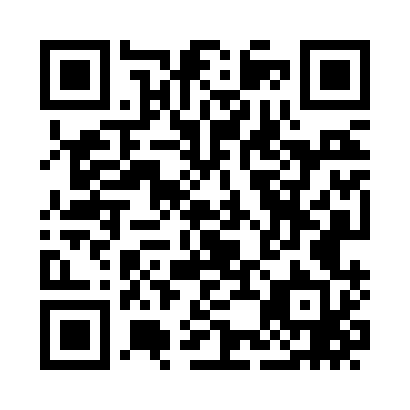 Prayer times for Amenia Union, New York, USAWed 1 May 2024 - Fri 31 May 2024High Latitude Method: Angle Based RulePrayer Calculation Method: Islamic Society of North AmericaAsar Calculation Method: ShafiPrayer times provided by https://www.salahtimes.comDateDayFajrSunriseDhuhrAsrMaghribIsha1Wed4:225:5012:514:447:539:212Thu4:215:4812:514:447:549:223Fri4:195:4712:514:457:559:244Sat4:175:4612:514:457:569:255Sun4:165:4512:514:457:579:276Mon4:145:4312:514:457:589:287Tue4:125:4212:514:468:009:308Wed4:115:4112:504:468:019:319Thu4:095:4012:504:468:029:3310Fri4:085:3912:504:478:039:3411Sat4:065:3812:504:478:049:3612Sun4:055:3712:504:478:059:3713Mon4:035:3512:504:488:069:3814Tue4:025:3412:504:488:079:4015Wed4:005:3312:504:488:089:4116Thu3:595:3212:504:498:099:4317Fri3:585:3212:504:498:109:4418Sat3:565:3112:514:498:119:4619Sun3:555:3012:514:498:129:4720Mon3:545:2912:514:508:139:4821Tue3:525:2812:514:508:149:5022Wed3:515:2712:514:508:159:5123Thu3:505:2712:514:518:169:5224Fri3:495:2612:514:518:169:5425Sat3:485:2512:514:518:179:5526Sun3:475:2512:514:528:189:5627Mon3:465:2412:514:528:199:5728Tue3:455:2312:514:528:209:5929Wed3:445:2312:524:528:2110:0030Thu3:435:2212:524:538:2110:0131Fri3:425:2212:524:538:2210:02